                                                                                                                         Утверждаю: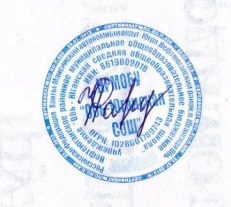 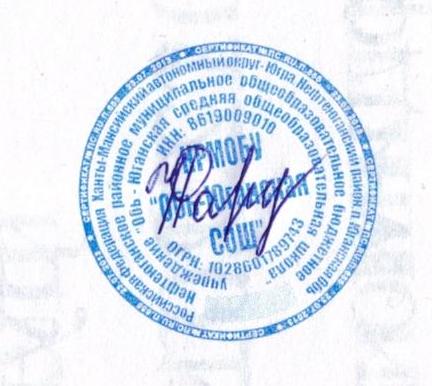                                  Директор НРМОБУ                         «Обь – Юганская СОШ»                                   Н.А.Фарукшина                                                                        подписьКалькулятор: Смолина О.К. /_____________/На «15» сентября  2023год.На «15» сентября  2023год.На «15» сентября  2023год.На «15» сентября  2023год.На «15» сентября  2023год.На «15» сентября  2023год.На «15» сентября  2023год.На «15» сентября  2023год.№п/пНАИМЕНОВАНИЕ БЛЮДВЫХОДБжукКал.ЦЕНАОБЕД              1-4 классОБЕД              1-4 класс1Жаркое по-домашнему20019,319,918,933450-742Огурчик свежий10010,13,83620-153Хлеб пшеничный303,70,60,5211-754Отвар шиповника2000,60,227,01117-365платное питание1ОБЕД               5-11 классОБЕД               5-11 классОБЕД               5-11 классОБЕД               5-11 классОБЕД               5-11 классОБЕД               5-11 классОБЕД               5-11 классОБЕД               5-11 класс1Жаркое по-домашнему20019,319,918,933450-742Отвар шиповника2000,60,227,01117-363Хлеб пшеничный403,80,30,3221-90                     платное питание                     платное питание                     платное питание                     платное питание                     платное питание                     платное питание                     платное питание                     платное питание1ЗАВТРАК    льготная категория  1-4 класс ЗАВТРАК    льготная категория  1-4 класс ЗАВТРАК    льготная категория  1-4 класс ЗАВТРАК    льготная категория  1-4 класс ЗАВТРАК    льготная категория  1-4 класс ЗАВТРАК    льготная категория  1-4 класс ЗАВТРАК    льготная категория  1-4 класс ЗАВТРАК    льготная категория  1-4 класс 1Каша ячневая молочная1858,27,440,226315-412Хлеб пшеничный403,80,30,3221-903Кофейный напиток на молоке2002,92,814,99412-01ЗАВТРАК    льготная категория 5-11 классЗАВТРАК    льготная категория 5-11 классЗАВТРАК    льготная категория 5-11 классЗАВТРАК    льготная категория 5-11 классЗАВТРАК    льготная категория 5-11 классЗАВТРАК    льготная категория 5-11 классЗАВТРАК    льготная категория 5-11 классЗАВТРАК    льготная категория 5-11 класс1Каша ячневая молочная1858,27,440,226315-412Хлеб пшеничный403,80,30,3221-903Кофейный напиток на молоке2002,92,814,99412-01ОБЕД          льготная категорияОБЕД          льготная категория1Суп картофельный с бобовыми3009,35,138,524245-672Жаркое по-домашнему25025,425,823,042965-013Нарезка овощная500,70,12,71615-504               Хлеб ржаной403,00,50,5821-505Отвар шиповника2000,60,227,01117-366Киви1000,80,48,14732-747